Ежедневный гидрологический бюллетеньСведения о состоянии водных объектов Восточно-Казахстанской и Абайской области, по данным гидрологического мониторинга на государственной сети наблюдений по состоянию на 8 час. 02 мая  2024 годаОЯ: На территории Восточно-Казахстанской области на предстоящие сутки в связи выпавшими и ожидаемыми осадками, ожидается формирование склоновых стоков, подъемы уровней воды на реках, превышение критических отметок, при этом возможны разливы и подтопления.На гидрологических постах: р. Киши Ульби - с. Горная Ульбинка уровень воды 375 см, при критической отметке 380 см, р. Буктырма - с. Лесная Пристань уровень воды 600 см, при критической отметке 530 см, превышение критической отметки на 70 см.Данные ГЭСДиректор                   		    		                                                        Л. БолатқанСоставил (а): Асқарова І.А.Тел.: 8 7232 76 79 05	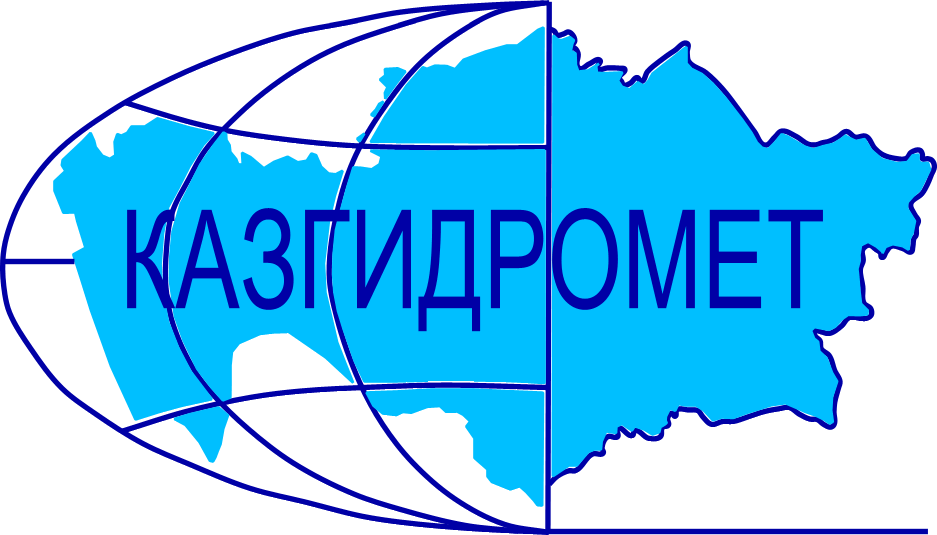 Филиал Республиканского государственного предприятия на праве хозяйственного ведения "Казгидромет" Министерства экологии и природных ресурсов РК по Восточно-Казахстанской и Абайской областямФилиал Республиканского государственного предприятия на праве хозяйственного ведения "Казгидромет" Министерства экологии и природных ресурсов РК по Восточно-Казахстанской и Абайской областямг. Усть-Каменогорск   ул. Потанина, 12г. Усть-Каменогорск   ул. Потанина, 12Тел. 76 79 05, 70 14 40Название гидрологического постаКритичес-кий уровеньводы, смУровень воды, смИзменение уровня воды за сутки, ±смРасход воды, м³/с Состояние водного объекта, толщина льда, смр. Кара Ертис - с. Боран52536422617р. Ертис - с. Абылайкит300212-86р. Ертис - с. Уварова35029р. Ертис - с. Баженово412-12р. Ертис - г. Семей450279-27р. Ертис - с. Семиярка550247-322430р. Бас Теректы - с. Мойылды1671133.7р. Калжыр - с. Калжыр461533.0р. Кандысу - с. Сарыолен6906.94р. Богаз - с. Кызыл Кесик23112.50р. Каргыба - с. Есим3622р. Улкен Бокен - с. Джумба3343050.1р. Кайынды - с. Миролюбовка1955р. Куршим - с. Маралды33560213р. Куршим - с. Вознесенка31026542265р. Нарын - с. Кокбастау372020.0р. Нарын - с. Улкен Нарын204949.9р. Буктырма - с. Берель290111547.2р. Буктырма - с. Барлык250(300з)17076419р. Буктырма - с. Лесная Пристань5306001841830р. Хамир - с. Малеевск309113273р. Акберел (Aкбулкак) – с. Берел2842529.1р. Аксу - с. Аксу20277191р. Урыль - с. Урыль15022.58р. Черновая - с. Черновое (Аккайнар)54503.96р. Левая Березовка - с. Средигорное200118-16.24р. Тургысын - с. Кутиха18858211р. Березовка - с. Соловьево1762815.6р. Сибе - с. Алгабас1600р. Абылайкит - с. Самсоновка4203431444.6р. Тайынты – с. Асубулак300322.5р. Смолянка - с. Северное7802.05р. Шаровка - с. Шаровка2219р. Ульби - г. Риддер37273р. Ульби - с. Ульби Перевалочная38035991895р. Киши Ульби - с. Горная Ульбинка38037569р. Дресвянка - с. Отрадное5102.68р. Улан - с. Герасимовка44035016.24р. Глубочанка - с. Белокаменка33425431.96р. Красноярка - с. Предгорное350235810.9р. Оба - с. Каракожа375971160р. Оба - с. Верхуба450408130р. Оба - г. Шемонаиха430349921270р. Малая Убинка - с. Быструха54224р. Жартас - с. Гагарино15200.38р. Кызылсу - с. Шалабай212-47.93р. Шар - аул Кентарлау4903821647.4р. Шар – г. Чарск3011вдхр. Буктырма - п. Тугыл47211Волнениевдхр. Буктырма - с. Аксуат4702Волнениевдхр. Буктырма - с. Куйган4766Волнение вдхр. Буктырма - с. Хайрузовка4758Волнениевдхр. Буктырма - с. Заводинка4734Волнениевдхр. Буктырма - с. Селезневка4685Волнение вдхр. Буктырма - г. Серебрянск4688р. Аягоз - с. Тарбагатай1451118.6р. Аягоз - г. Аягоз2254р. Уржар - с. Казымбет 146027.0р. Емель - п. Кызылту 200-327.2Название ГЭСНормальный подпорный уровеньНормальный подпорный уровеньУровеньводы, м БСОбъем,км3Сброс,м3/сФактический приток, м3/сПримечаниеНазвание ГЭСУровеньводы, м БСОбъем,км3Уровеньводы, м БСОбъем,км3Сброс,м3/сФактический приток, м3/сПримечаниеБ ГЭС (сброс среднее суточный)394.8449.62391.7234.0436253060данные Б ГЭС за 2023 год389.7325.6181270У-КА ГЭС (08:00 ч.)327.840.66327.160.631500Шульбинская ГЭС (08:00 ч.)240.02.39233.361.10618302170Ульби+Оба